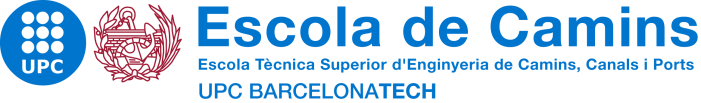 PROJECTE O TESINA D’ESPECIALITATTítolAutor/aTutor/aDepartamentIntensificacióData